 Casinos de juego autorizados por la Ley N° 19.995 generan recaudación tributaria de $ 10.468 millones en marzo de 2019Del total de impuestos generados por los 18 casinos de juego en funcionamiento -sin contar a los siete casinos de concesión municipal- un 43% va destinado al patrimonio de los gobiernos regionales y municipalidades de los territorios en donde operan y un 57% a fondos generales de la nación.Durante marzo de 2019, los 18 casinos de juego autorizados por la Ley N° 19.995 -sin contar a los siete casinos de concesión municipal- aportaron un total de $ 10.468 millones en impuestos, de los cuales $ 4.479 millones corresponden al impuesto específico al juego destinados a los Gobiernos Regionales y Municipalidades en donde operan para el financiamiento de obras de desarrollo, además de la suma de $ 4.413 millones asociados al pago de IVA y $ 1.577 millones correspondientes al impuesto por entrada a las salas de juego, que se destinan a los fondos generales de la nación. Los 13 gobiernos regionales y las 18 municipalidades reciben los fondos provenientes del impuesto específico al juego, el mes subsiguiente del pago de los mismos por parte de las sociedades operadoras. Por lo tanto, estos recursos serán recibidos por los gobiernos locales en junio de 2019.En la Región de Arica y Parinacota, Casino Luckia Arica registró ingresos tributarios por un total de $ 222 millones, de los cuales $ 41 millones se destinan al Gobierno Regional y $ 41 millones a la Municipalidad de Arica por concepto de impuesto específico al juego, a los que suma una recaudación fiscal de $ 78 millones por concepto de IVA y $ 62 millones por concepto de entrada.En la Región de Antofagasta, Marina del Sol Calama y Enjoy Antofagasta registraron ingresos tributarios por un total de $ 1.208 millones, de los cuales $ 256 millones se destinan al Gobierno Regional, en tanto que $ 87 millones y $ 170 millones se destinan a los municipios de Calama y Antofagasta, respectivamente, por concepto de impuesto específico al juego. En recaudación fiscal, Marina del Sol Calama generó aportes de $ 170 millones de por concepto de IVA y $ 60 millones por concepto de entrada. A su vez, Enjoy Antofagasta generó aportes de $ 339 millones por concepto de IVA y $ 127 millones por concepto de entrada.En la Región de Atacama, Antay Casino & Hotel registró ingresos tributarios por un total de $ 369 millones, de los cuales $ 74 millones se destinan al Gobierno Regional y $ 74 millones a la Municipalidad de Copiapó por concepto de impuesto específico al juego, a los que suma una recaudación fiscal de $ 151 millones por concepto de IVA y $ 70 millones por concepto de entrada.En la Región de Coquimbo, Ovalle Casino Resort S.A. registró ingresos tributarios por un total de $ 187 millones, de los cuales $ 36 millones se destinan al Gobierno Regional y $ 36 millones a la Municipalidad de Ovalle por concepto de impuesto específico al juego, a los que suma una recaudación fiscal de $ 68 millones por concepto de IVA y $ 47 millones por concepto de entrada.En la Región de Valparaíso, Casino de Juegos del Pacífico y Casino de Juego de Rinconada registraron ingresos tributarios por un total de $ 1.354 millones, de los cuales $ 303 millones se destinan al Gobierno Regional, en tanto que $ 68 millones y $ 235 millones se destinan a los municipios de San Antonio y Rinconada, respectivamente, por concepto de impuesto específico al juego. En recaudación fiscal, Casino de Juegos del Pacífico generó aportes de $ 128 millones por concepto de IVA y $ 69 millones por concepto de entrada. A su vez, Casino de Juego de Rinconada generó aportes de $ 447 millones por concepto de IVA y $ 105 millones por concepto de entrada.En la Región de O’Higgins, Sun Monticello y Casino de Colchagua registraron ingresos tributarios por un total de $ 2.671 millones, de los cuales $ 605 millones se destinan al Gobierno Regional, en tanto que $ 565 millones y $ 40 millones se destinan a los municipios de Mostazal y Santa Cruz, respectivamente, por concepto de impuesto específico al juego. En recaudación fiscal, Sun Monticello generó aportes de $ 1.106 millones de por concepto de IVA y $ 247 millones por concepto de entrada. A su vez, Casino de Colchagua generó aportes de $ 82 millones por concepto de IVA y $ 27 millones por concepto de entrada.En la Región del Maule, Gran Casino de Talca registró ingresos tributarios por un total de $ 389 millones, de los cuales $ 82 millones se destinan al Gobierno Regional y $ 82 millones a la Municipalidad de Talca por concepto de impuesto específico al juego, a los que suma una recaudación fiscal de $ 166 millones por concepto de IVA y $ 59 millones por concepto de entrada.En la Región del Bío Bío, Marina del Sol Talcahuano y Casino Gran Los Ángeles registraron ingresos tributarios por un total de $ 1.458 millones, de los cuales $ 301 millones se destinan al Gobierno Regional, en tanto que $ 266 millones y $ 35 millones se destinan a los municipios de Talcahuano y Los Ángeles, respectivamente, por concepto de impuesto específico al juego. En recaudación fiscal, Marina del Sol Talcahuano generó aportes de $ 535 millones de por concepto de IVA y $ 216 millones por concepto de entrada. A su vez, Casino Gran Los Ángeles generó aportes de $ 68 millones por concepto de IVA y $ 38 millones por concepto de entrada.En la Región de La Araucanía, Dreams Temuco registró ingresos tributarios por un total de $ 826 millones, de los cuales $ 173 millones se destinan al Gobierno Regional y $ 173 millones a la Municipalidad de Temuco por concepto de impuesto específico al juego, a los que suma una recaudación fiscal de $ 343 millones por concepto de IVA y $ 136 millones por concepto de entrada.En la Región de Los Ríos, Dreams Valdivia registró ingresos tributarios por un total de $ 483 millones, de los cuales $ 100 millones se destinan al Gobierno Regional y $ 100 millones a la Municipalidad de Valdivia por concepto de impuesto específico al juego, a los que suma una recaudación fiscal de $ 197 millones por concepto de IVA y $ 85 millones por concepto de entrada.En la Región de Los Lagos, Marina del Sol Osorno y Enjoy Chiloé registraron ingresos tributarios por un total de $ 458 millones, de los cuales $ 97 millones se destinan al Gobierno Regional, en tanto que $ 67 millones y $ 30 millones se destinan a los municipios de Osorno y Castro, respectivamente, por concepto de impuesto específico al juego. En recaudación fiscal, Marina del Sol Osorno generó aportes de $ 137 millones de por concepto de IVA y $ 48 millones por concepto de entrada. A su vez, Enjoy Chiloé generó aportes de $ 57 millones por concepto de IVA y $ 22 millones por concepto de entrada.En la Región de Aysén, Dreams Coyhaique registró ingresos tributarios por un total de $ 187 millones, de los cuales $ 39 millones se destinan al Gobierno Regional y $ 39 millones a la Municipalidad de Coyhaique por concepto de impuesto específico al juego, a los que suma una recaudación fiscal de $ 74 millones por concepto de IVA y $ 35 millones por concepto de entrada.En la Región de Magallanes, Dreams Punta Arenas registró ingresos tributarios por un total de $ 658 millones, de los cuales $ 133 millones se destinan al Gobierno Regional y $ 133 millones la Municipalidad de Punta Arenas por concepto de impuesto específico al juego, a los que se suma una recaudación fiscal de $ 268 millones por concepto de IVA y $ 123 millones por concepto de entrada.Impuestos, valores nominales: marzo de 2019Ingresos brutos de la industria de casinos de juegoLa industria de casinos de juego, conformada por los 18 casinos de juego autorizados por la Ley N° 19.995 y los 7 casinos de concesión municipal, registró durante marzo de 2019, ingresos brutos del juego (win) por $ 39.893 millones, lo que implica una variación real mensual de -8,6 % en comparación con el mismo mes del año anterior, mientras que el crecimiento real acumulado es de 1,4% en los últimos 12 meses.Del total de $ 39.893 millones de ingresos brutos del juego o win, Sun Monticello representó el 17,4% ($ 6.926 millones), Casino Viña del Mar 13,1% ($ 5.215 millones), Marina del Sol Talcahuano 8,4 % ($ 3.350 millones), Casino Rinconada 7,0 % ($ 2.797 millones), Coquimbo 5,9 % ($ 2.371 millones), Dreams Temuco 5,4 % ($ 2.149 millones), Enjoy Antofagasta 5,3 % ($ 2.123 millones), Casino de Iquique 4,3 % ($ 1.700 millones), Dreams Punta Arenas 4,2 % ($ 1.681 millones), Casino Puerto Varas 3,7 % ($ 1.459 millones), Dreams Valdivia 3,1 % ($ 1.232 millones), Marina del Sol Calama 2,7% ($ 1.062 millones), Gran Casino de Talca 2,6 % ($ 1.039 millones), Antay Casino & Hotel 2,4% ($ 948 millones),  Casino de Pucón 2,4 % ($ 939 millones), Marina del Sol Osorno 2,2% ($ 858 millones), Casino de Juegos del Pacífico 2,0% ($ 804 millones), Casino de Colchagua 1,3 % ($ 512 millones), Casino Luckia Arica 1,2% ($ 487 millones), Dreams Coyhaique 1,2 % ($ 463 millones), Ovalle Casino Resort S.A. 1,1% ($ 426 millones), Casino Gran Los Ángeles 1,1 % ($ 425 millones), Casino de Arica 0,9 % ($ 371 millones), Enjoy Chiloé 0,9 % ($ 356 millones), Casino de Natales 0,5 % ($ 201 millones).Casinos autorizados por la Ley N° 19.995De los ingresos brutos que registró la industria en general, los casinos autorizados por la Ley N° 19.995 alcanzaron ingresos brutos del juego (win) por $ 27.637 millones, lo que representa un 69,3 % del total. Esto implica una variación real de -9,8%, en comparación con marzo de 2018. Como resultado, la industria regulada presenta un crecimiento real acumuladode 3,6%, en los últimos doce meses. En los mismos términos, las 465.893 visitas registradas equivalen a una variación de -2,3% en comparación con marzo de 2018 y a un crecimiento acumulado del 0,9% en los últimos 12 meses.Respecto del gasto de los visitantes, durante el mes de marzo se registró un gasto promedio de $ 59.321 por visita, lo que implica una variación real de -7,6% respecto de marzo de 2018, alcanzando un crecimiento acumulado real del gasto de 2,6% en los últimos 12 meses.El monto jugado en el mes de marzo, en las 10.464 máquinas de azar que estuvieron en funcionamiento en los 18 casinos regulados ascendió a $ 393.632 millones. Los premios pagados a los jugadores alcanzaron los $ 369.818 millones, equivalentes al 94,0% del total apostado y como resultado, el ingreso bruto o win correspondiente al juego en máquinas de azar fue de $23.814 millones, que equivale al 86,2 % del ingreso bruto total.Casinos municipales Por su parte, los casinos municipales obtuvieron un total de $ 12.256 millones de ingresos brutos del juego o win, lo que representa un total de 30,7 % del total de la industria. Esta cifra implica una variación real mensual de -2,1% en comparación con marzo de 2018 y un crecimiento real acumulado de -2,3% en los últimos 12 meses.Respecto de las visitas, los casinos de concesión municipal (exceptuando a Puerto Varas que no cuenta con la información) registraron un total de 195.165 visitas. Dicha información no es posible comparar, indexar ni sumar con la registrada por la industria autorizada por la Ley N° 19.995, debido a que no son medidas estandarizadas (ver notas del Boletín Estadístico). Por lo mismo, para estos recintos no es posible calcular el gasto promedio por persona.Sobre series de datosCabe recordar que, desde el mes de mayo 2016, en los comunicados de prensa referidos a los resultados operacionales, los porcentajes de variación de los ingresos brutos del juego y gasto promedio, respecto a períodos anteriores, se comunican en términos reales, esto es, corregidos por el valor de la UF del último día del mes.ANEXO: RESULTADOS OPERACIONALES MARZO DE 2019Industria en general (Casinos autorizados por la Ley N° 19.995 y Casinos Municipales)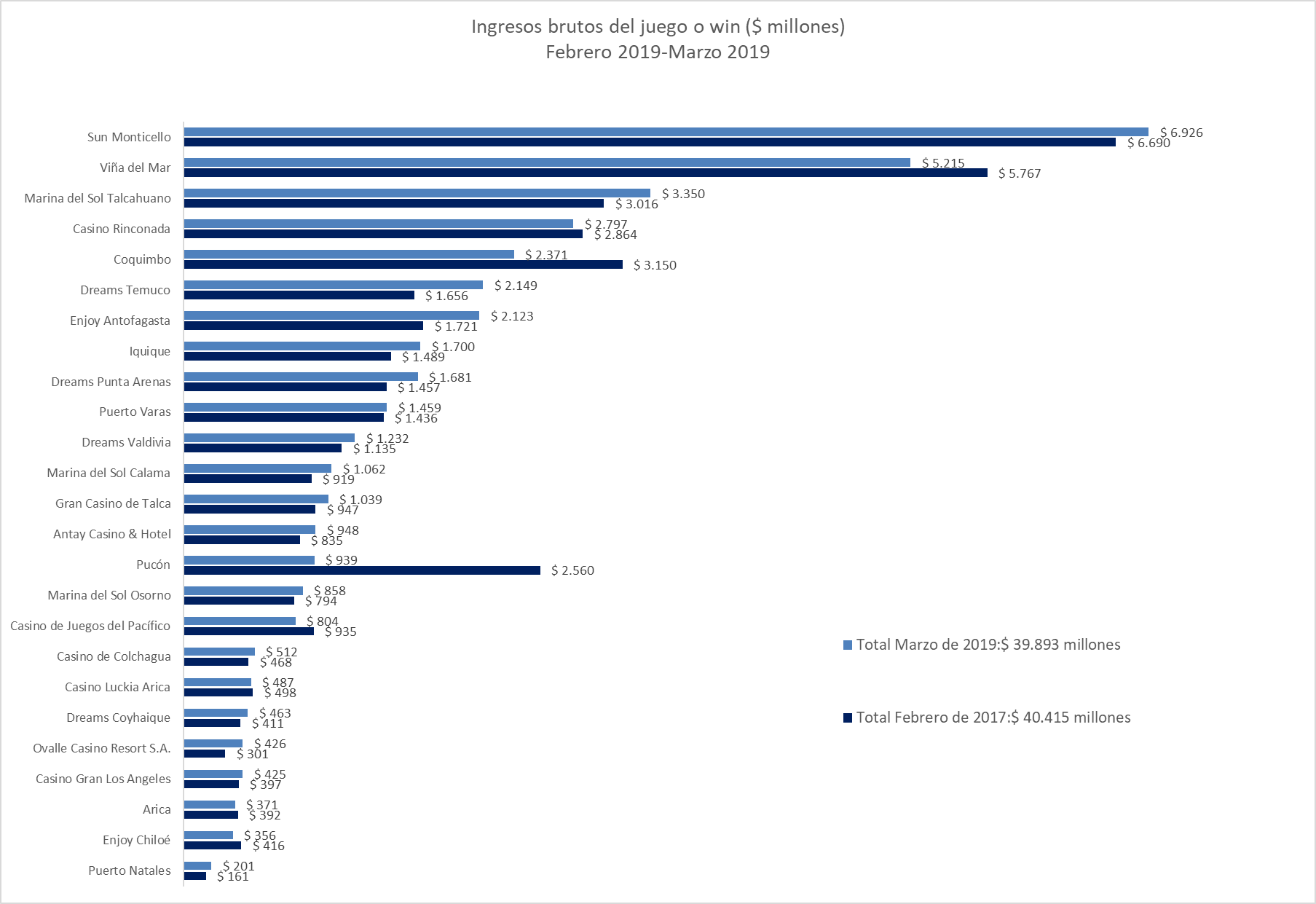 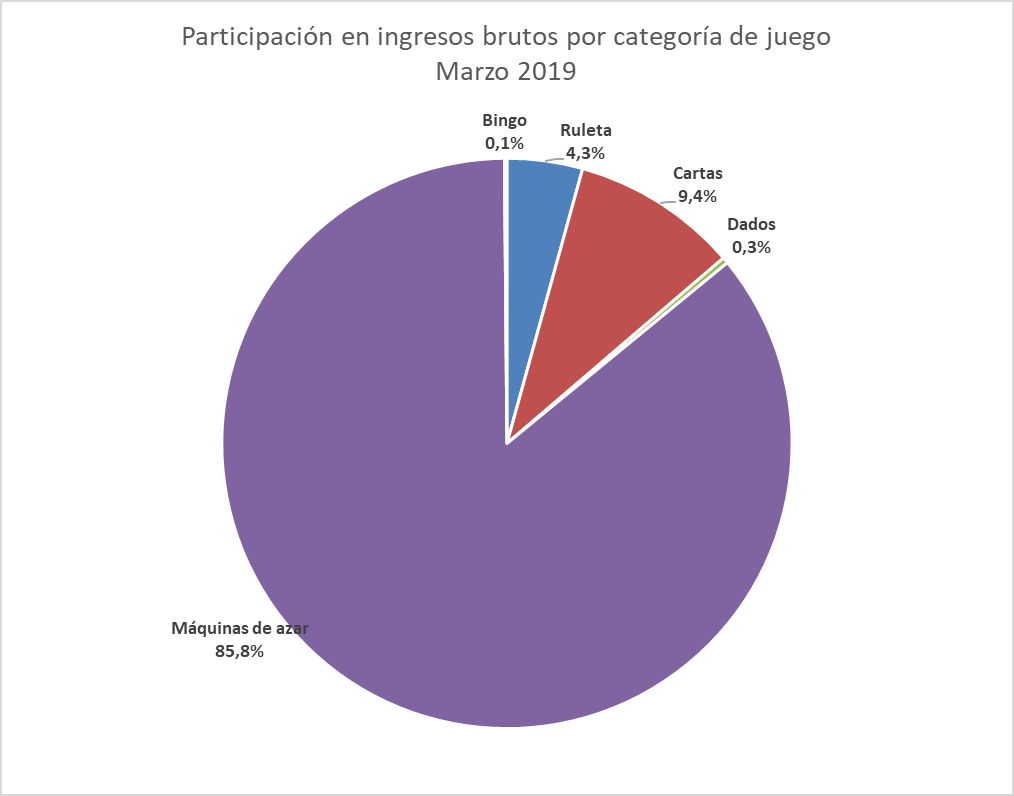 Casinos de juego autorizados por la Ley N° 19.995Resultados Generales, valores nominales ($): marzo 2019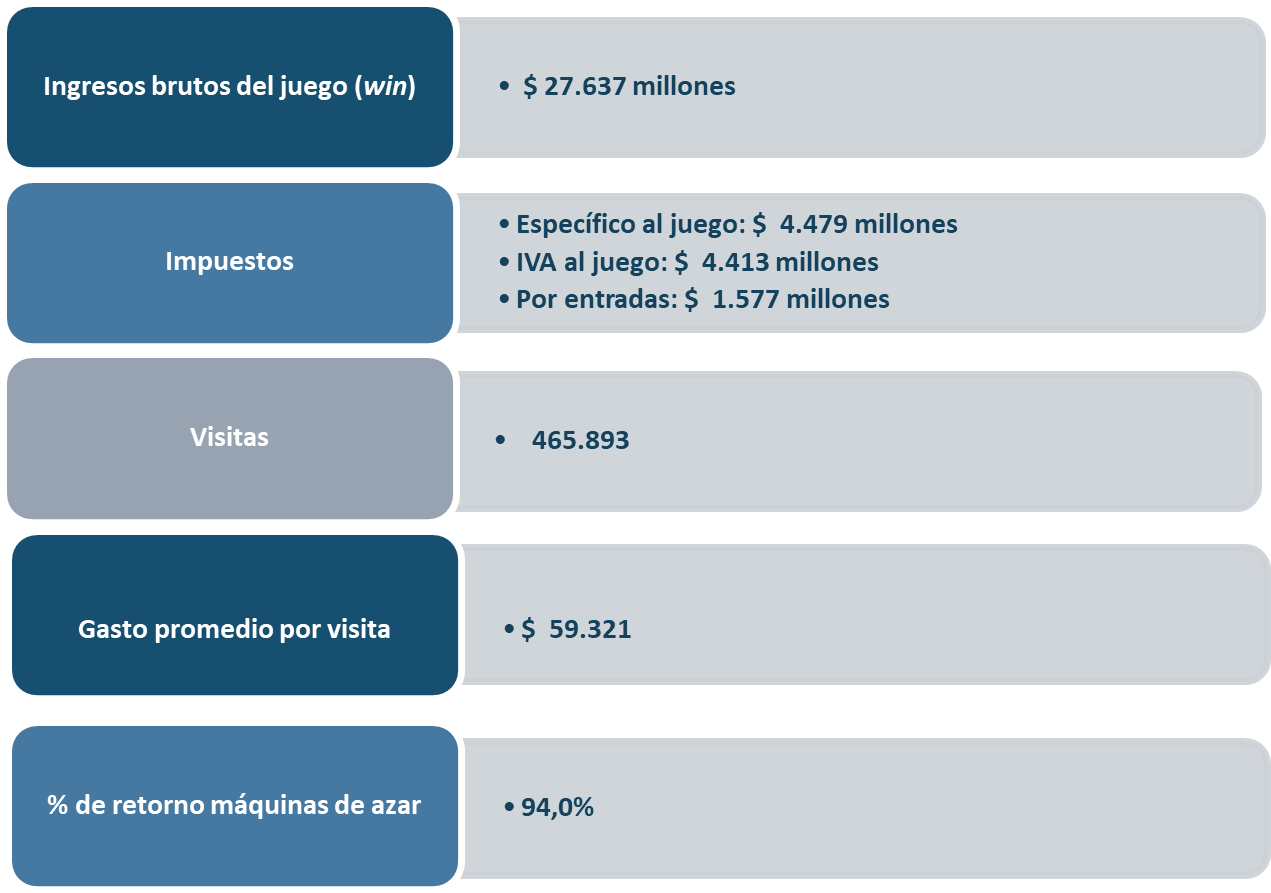 Evolución Mensual ingresos brutos del juego o win, valores reales (UF): Año 2017-2019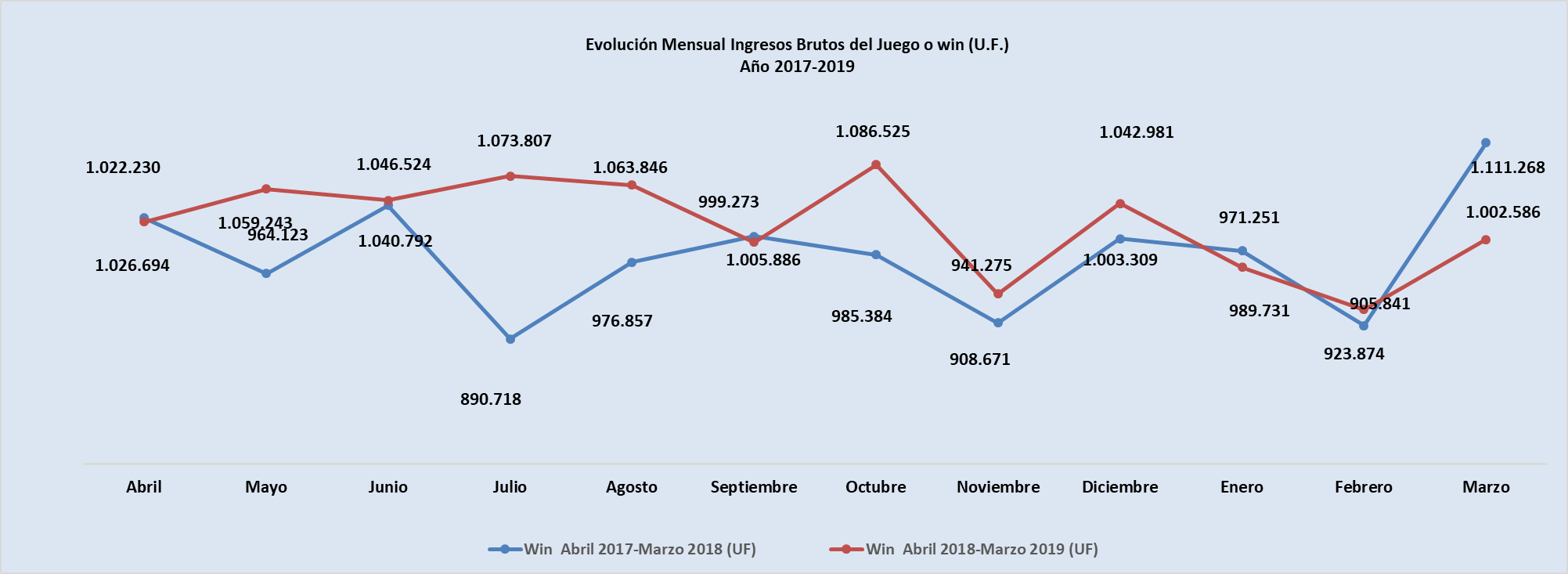 Ingresos brutos del juego o win en valores nominales ($) y reales (UF): Año 2017-2019Nota: Considerando que, a partir de mayo de 2016, la Superintendencia informa las variaciones reales de los resultados operacionales de los casinos de juego, es decir corregidas al valor de la UF del último día del mes, se adjunta la presenta tabla que mantiene la serie histórica para ambas mediciones.Evolución Mensual impuesto específico al juego, valores reales (UF): Año 2017-2019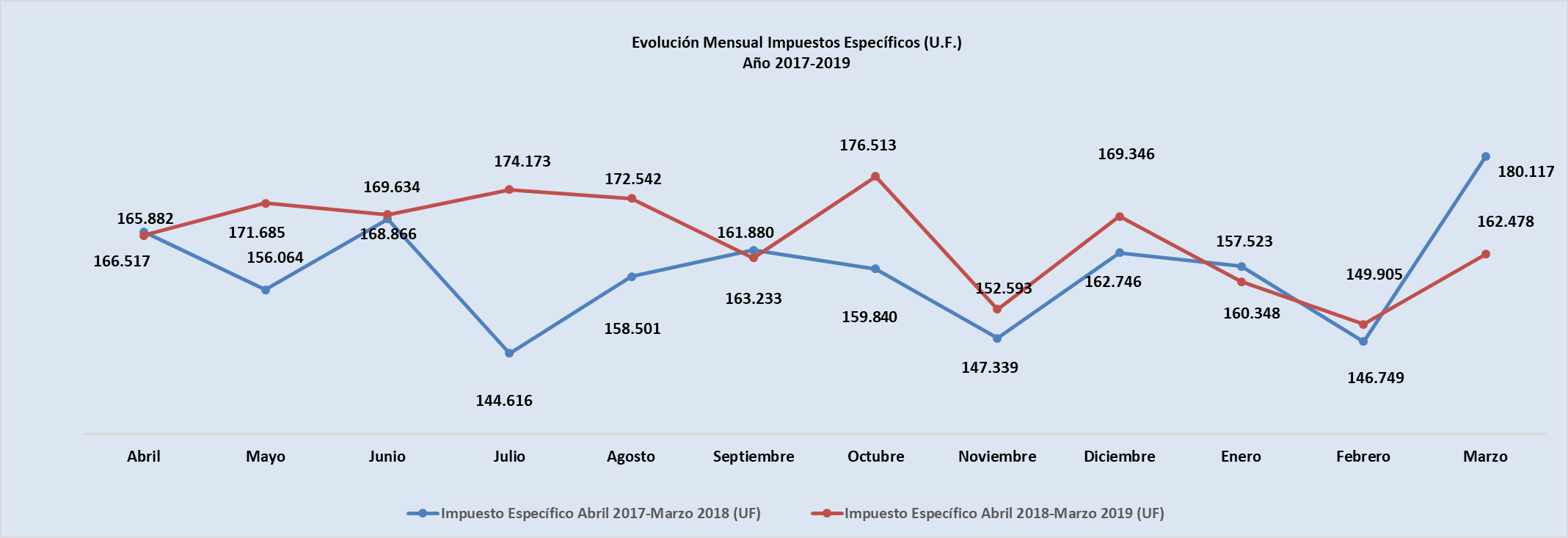 Evolución IVA, valores reales (UF): Año 2017-2019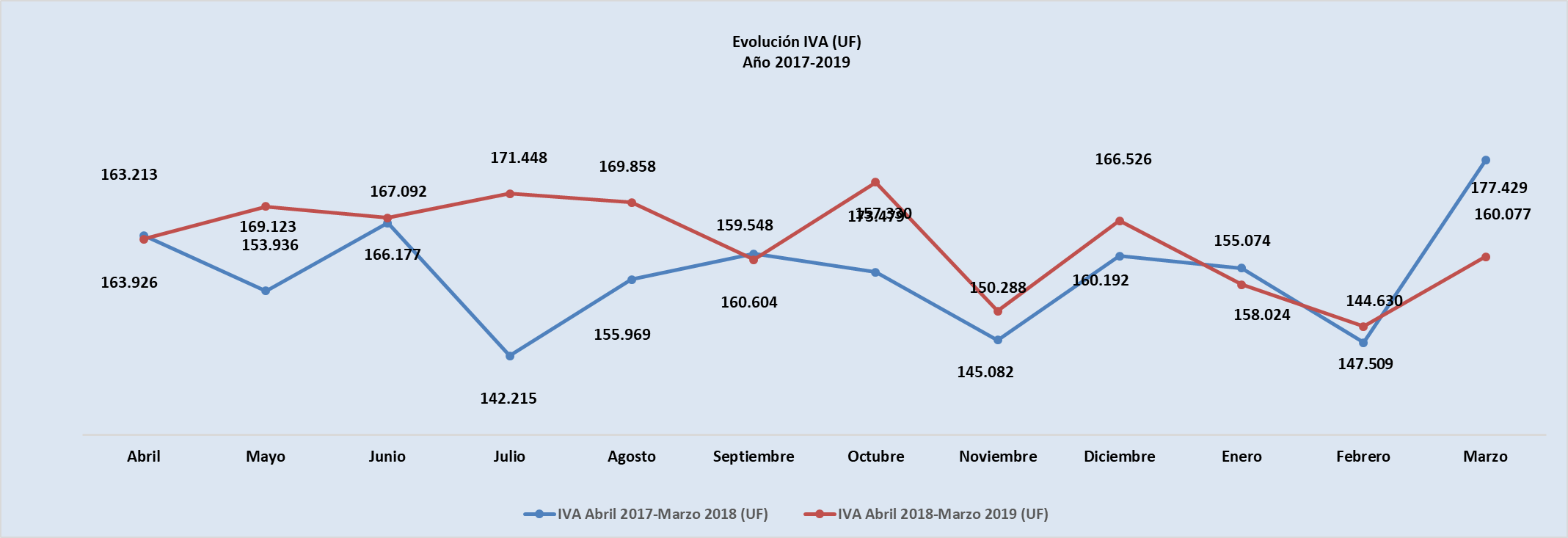 Evolución impuestos por entradas, valores reales (UF): Año 2017-2019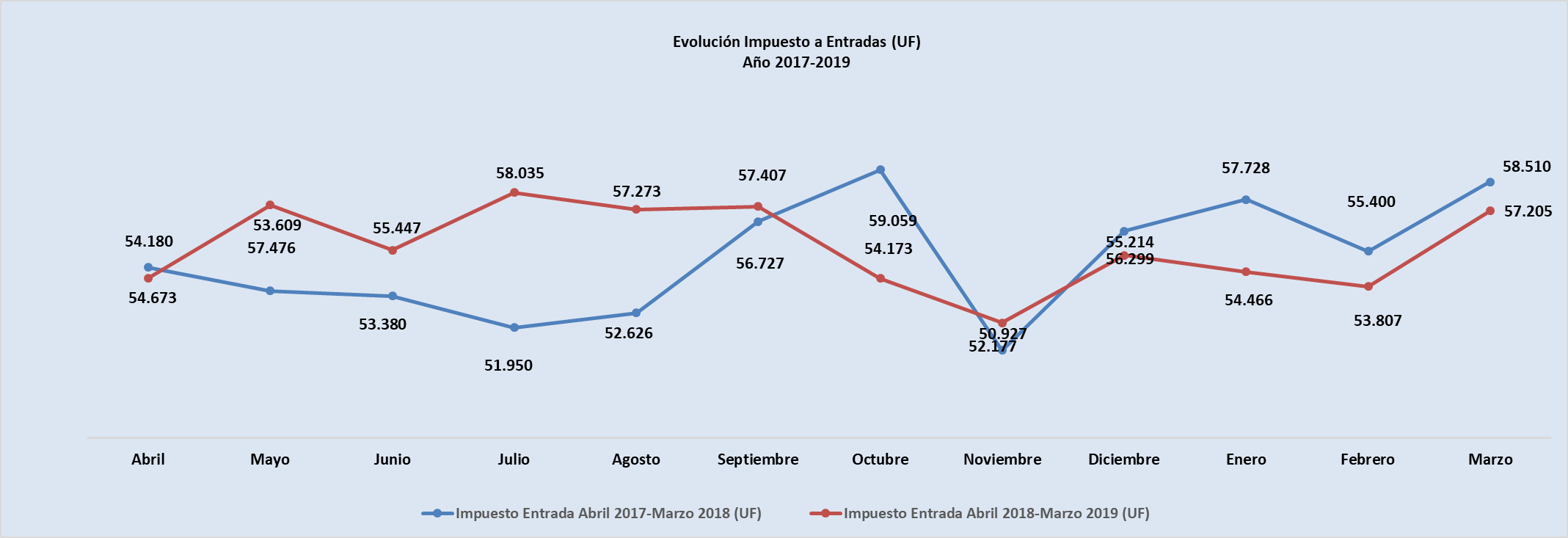 Ingresos brutos del juego o win por casino de juego, valores reales (UF):  febrero - marzo 2019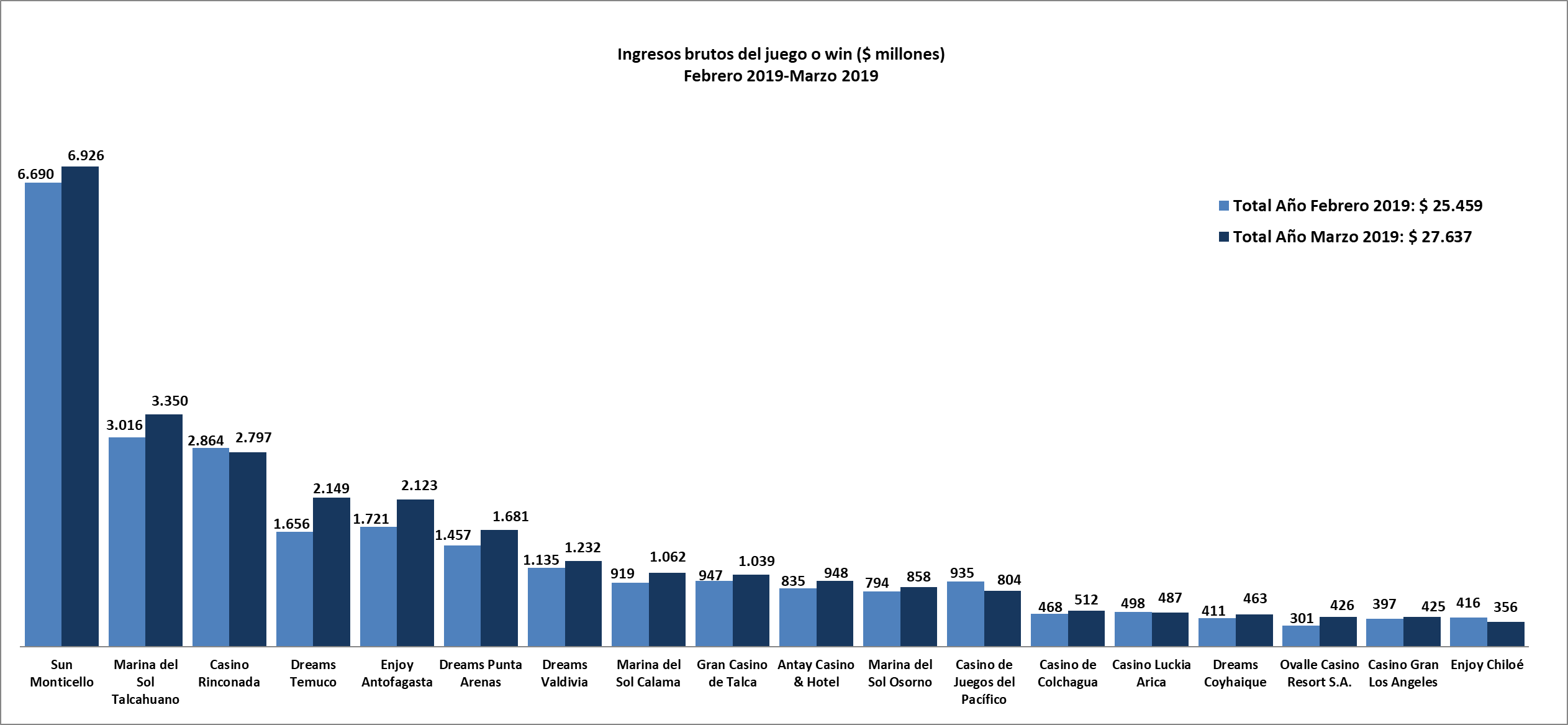 Gasto promedio por visita marzo de 2019, valores nominales ($)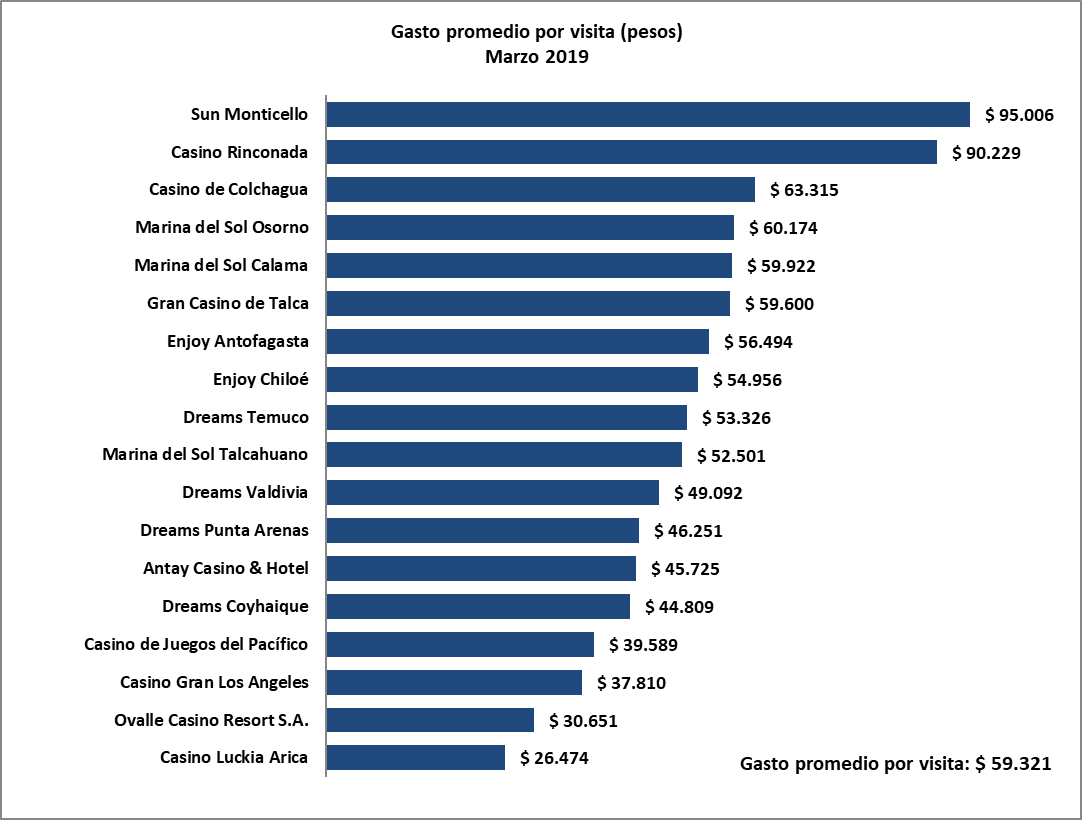 Monto total apostado máquinas de azar, valores nominales ($): marzo de 2019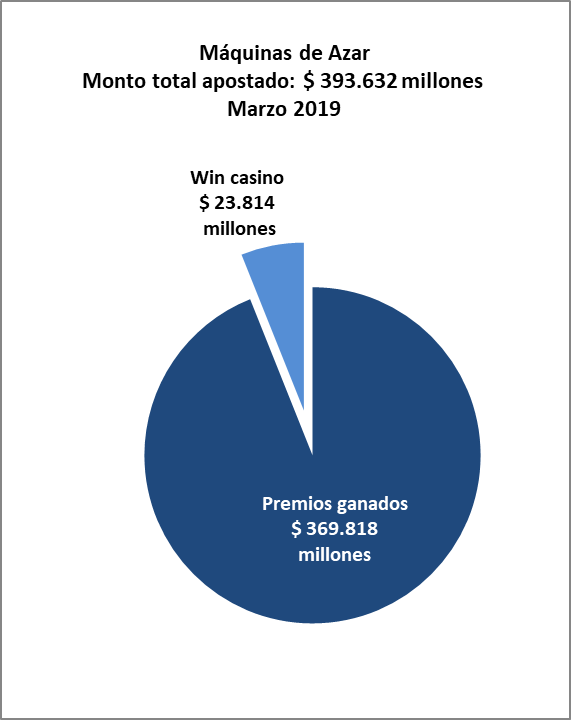 Máquinas de Azar: Montos apostados y premios ganados máquinas de azar, valores nominales ($): marzo de 2019Máquinas de azar – Porcentaje de retorno a los clientes, valores nominales: marzo de 2019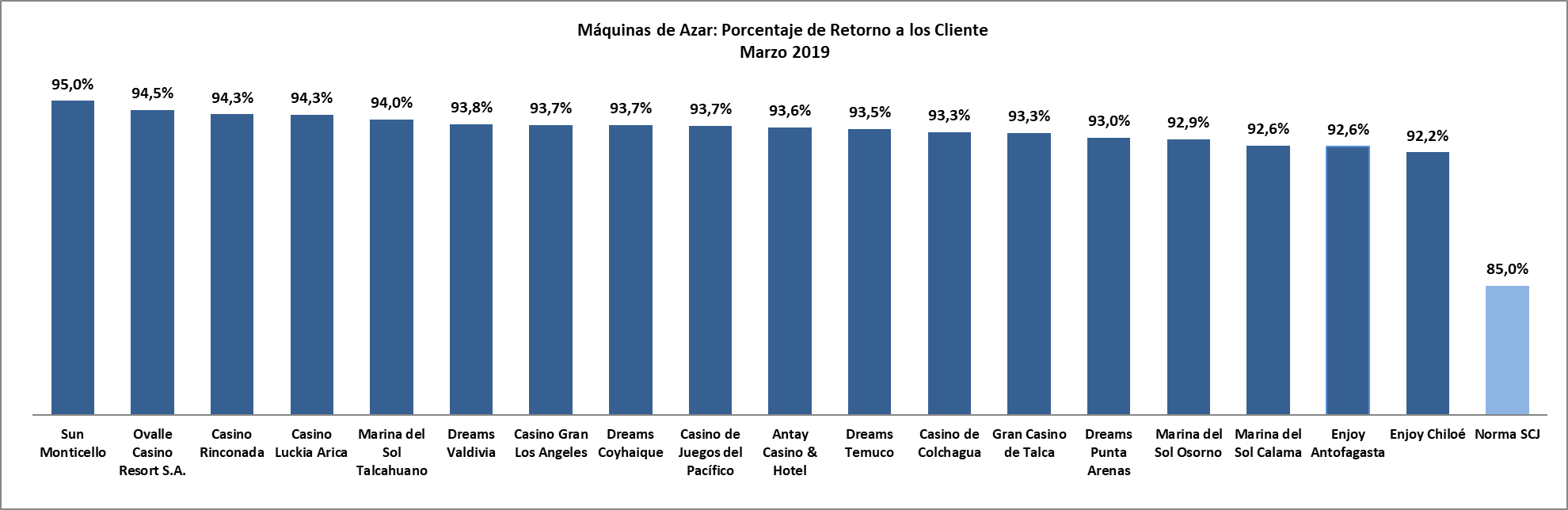 Casinos de juego municipalesEvolución Mensual ingresos brutos del juego o win, valores reales (UF): Año 2017-2019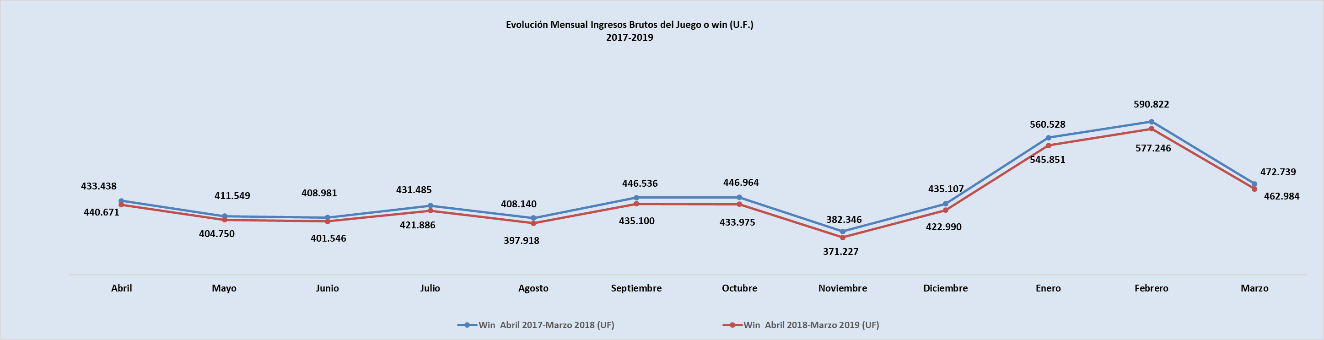 Ingresos brutos del juego o win en valores nominales ($) y reales (UF): Año 2017-2019Ingresos brutos del juego o win por casino de juego: febrero - marzo 2019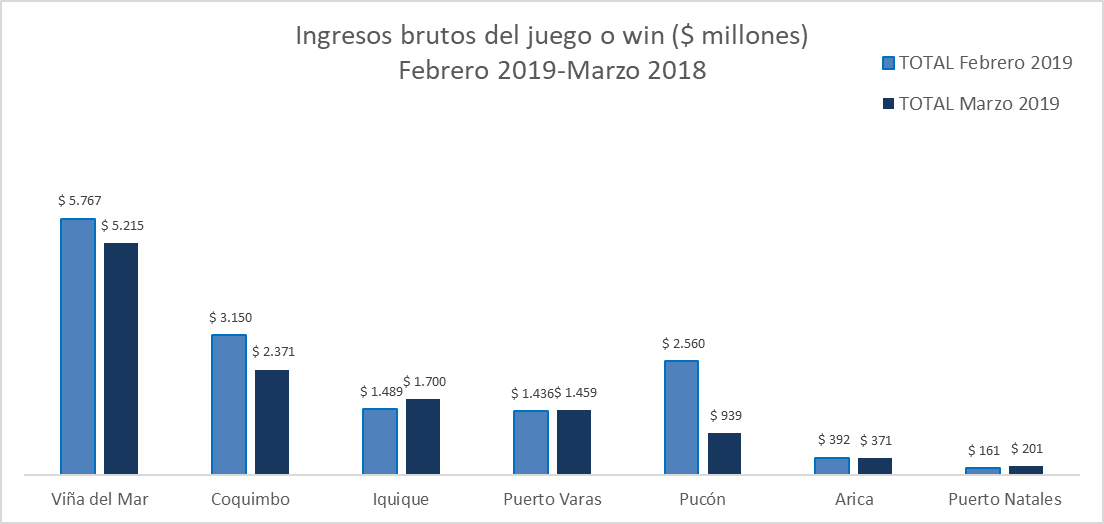 Unidad de Atención Ciudadana y ComunicacionesTel. 2589 3004 -3024 Contacto: Claudia Valladares cvalladares@scj.gob.cl IMPUESTOS  Marzo 2019 ($ Millones)IMPUESTOS  Marzo 2019 ($ Millones)IMPUESTOS  Marzo 2019 ($ Millones)IMPUESTOS  Marzo 2019 ($ Millones)IMPUESTOS  Marzo 2019 ($ Millones)IMPUESTOS  Marzo 2019 ($ Millones)IMPUESTOS  Marzo 2019 ($ Millones)RegiónCasino Impuesto específico Gobierno RegionalImpuesto específico MunicipalidadIVAPor entradaTotalDe Arica y ParinacotaCasino Luckia Arica41417862222De AntofagastaMarina de Sol Calama25687170601.208De AntofagastaEnjoy Antofagasta2561703391271.208De AtacamaAntay Casino & Hotel747415170369De CoquimboOvalle Casino Resort S.A.36366847187De ValparaísoCasino de Juegos del Pacífico30368128691.354De ValparaísoCasino de Juego de Rinconada3032354471051.354De O´HigginsSun Monticello6055651.1062472.671De O´HigginsCasino de Colchagua6054082272.671Del MauleGran Casino de Talca828216659389Del Bío BíoMarina de Sol Talcahuano3012665352161.458Del Bío BíoCasino Gran Los Ángeles3013568381.458De La AraucaníaDreams Temuco173173343136826De Los RíosDreams Valdivia10010019785483De Los LagosMarina del Sol Osorno976713748458De Los LagosEnjoy Chiloé97305722458De AysénDreams Coyhaique39397435187De MagallanesDreams Punta Arenas133133268123658TotalTotal2.2392.2394.4131.57710.468AbrAbrMayJunJulAgoSepOctNovDicEneFebMarIngresos brutos del juego o win ($ millones)Ingresos brutos del juego o win ($ millones)Ingresos brutos del juego o win ($ millones)Ingresos brutos del juego o win ($ millones)Ingresos brutos del juego o win ($ millones)Ingresos brutos del juego o win ($ millones)Ingresos brutos del juego o win ($ millones)Ingresos brutos del juego o win ($ millones)Ingresos brutos del juego o win ($ millones)Ingresos brutos del juego o win ($ millones)Ingresos brutos del juego o win ($ millones)Ingresos brutos del juego o win ($ millones)Ingresos brutos del juego o win ($ millones)Ingresos brutos del juego o win ($ millones)VALORES NOMINALESVALORES NOMINALESVALORES NOMINALESVALORES NOMINALESVALORES NOMINALESVALORES NOMINALESVALORES NOMINALESVALORES NOMINALESVALORES NOMINALESVALORES NOMINALESVALORES NOMINALESVALORES NOMINALESVALORES NOMINALESVALORES NOMINALESWin abril 2017-marzo 2018 ($ millones)                                 27.270                                  27.270                         25.676                         27.753                         23.691                        25.988                         26.814                        26.246                         24.291                        26.887                        26.549                        24.389                         30.001 Win abril 2018-marzo 2019 ($ millones)                                 27.605                                  27.605                        28.683                        28.422                         29.210                        29.030                        27.338                        29.806                         25.916                          28.751                         26.754                         25.459                         27.637 Crecimiento Win Nominal1,2%1,2%11,7%2,4%23,3%11,7%2,0%13,6%6,7%6,9%0,8%4,4%-7,9%Crecimiento Win Nominal (Anual)Crecimiento Win Nominal (Anual)Crecimiento Win Nominal (Anual)Crecimiento Win Nominal (Anual)Crecimiento Win Nominal (Anual)Crecimiento Win Nominal (Anual)Crecimiento Win Nominal (Anual)Crecimiento Win Nominal (Anual)Crecimiento Win Nominal (Anual)Crecimiento Win Nominal (Anual)Crecimiento Win Nominal (Anual)Crecimiento Win Nominal (Anual)Crecimiento Win Nominal (Anual)6.0%Ingresos brutos del juego o win UF)Ingresos brutos del juego o win UF)Ingresos brutos del juego o win UF)Ingresos brutos del juego o win UF)Ingresos brutos del juego o win UF)Ingresos brutos del juego o win UF)Ingresos brutos del juego o win UF)Ingresos brutos del juego o win UF)Ingresos brutos del juego o win UF)Ingresos brutos del juego o win UF)Ingresos brutos del juego o win UF)Ingresos brutos del juego o win UF)Ingresos brutos del juego o win UF)Ingresos brutos del juego o win UF)VALORES REALESVALORES REALESVALORES REALESVALORES REALESVALORES REALESVALORES REALESVALORES REALESVALORES REALESVALORES REALESVALORES REALESVALORES REALESVALORES REALESVALORES REALESVALORES REALESWin abril 2017-marzo 2018 (UF)Win abril 2017-marzo 2018 (UF)                           1.026.694                      964.123                   1.040.792                       890.718                       976.857                   1.005.886                      985.384                       908.671                   1.003.309                       989.731                       905.841                      1.111.268 Win abril 2018-marzo 2019 (UF)Win abril 2018-marzo 2019 (UF)                           1.022.230                   1.059.243                   1.046.524                    1.073.807                   1.063.846                      999.273                    1.086.525                       941.275                    1.042.981                        971.251                      923.874                   1.002.586 Crecimiento Win RealCrecimiento Win Real-0,4%9,9%0,6%20,6%8,9%-0,7%10,3%3,6%4,0%-1,9%2,0%-9,8%Crecimiento Win Real (Anual)Crecimiento Win Real (Anual)Crecimiento Win Real (Anual)Crecimiento Win Real (Anual)Crecimiento Win Real (Anual)Crecimiento Win Real (Anual)Crecimiento Win Real (Anual)Crecimiento Win Real (Anual)Crecimiento Win Real (Anual)Crecimiento Win Real (Anual)Crecimiento Win Real (Anual)Crecimiento Win Real (Anual)Crecimiento Win Real (Anual)3,6%MÁQUINAS DE AZAR: Montos Apostados y Premios Ganados ($ Millones)                                                                                                        Marzo 2019 ($ Millones)MÁQUINAS DE AZAR: Montos Apostados y Premios Ganados ($ Millones)                                                                                                        Marzo 2019 ($ Millones)MÁQUINAS DE AZAR: Montos Apostados y Premios Ganados ($ Millones)                                                                                                        Marzo 2019 ($ Millones)MÁQUINAS DE AZAR: Montos Apostados y Premios Ganados ($ Millones)                                                                                                        Marzo 2019 ($ Millones)Casino de Juego Monto total apostadoPremios ganadosPorcentaje de retorno Casino Luckia Arica7.406 6.981 94,3%Marina del Sol Calama12.725 11.782 92,6%Enjoy Antofagasta25.126 23.256 92,6%Antay Casino & Hotel13.022 12.188 93,6%Ovalle Casino Resort S.A.6.275 5.932 94,5%Casino de Juegos del Pacífico11.948 11.193 93,7%Casino Rinconada40.649 38.327 94,3%Sun Monticello105.010 99.774 95,0%Casino de Colchagua6.367 5.941 93,3%Gran Casino de Talca14.014 13.072 93,3%Marina del Sol Talcahuano51.738 48.632 94,0%Casino Gran Los Angeles5.500 5.154 93,7%Dreams Temuco30.258 28.285 93,5%Dreams Valdivia18.954 17.771 93,8%Marina del Sol Osorno11.218 10.424 92,9%Enjoy Chiloé4.033 3.719 92,2%Dreams Coyhaique6.890 6.456 93,7%Dreams Punta Arenas22.500 20.931 93,0%Total393.632 369.818 94,0%AbrMayJunJulAgoSepOctNovDicEneFebMarIngresos brutos del juego o win ($ millones)Ingresos brutos del juego o win ($ millones)Ingresos brutos del juego o win ($ millones)Ingresos brutos del juego o win ($ millones)Ingresos brutos del juego o win ($ millones)Ingresos brutos del juego o win ($ millones)Ingresos brutos del juego o win ($ millones)Ingresos brutos del juego o win ($ millones)Ingresos brutos del juego o win ($ millones)Ingresos brutos del juego o win ($ millones)Ingresos brutos del juego o win ($ millones)Ingresos brutos del juego o win ($ millones)Ingresos brutos del juego o win ($ millones)VALORES NOMINALESVALORES NOMINALESVALORES NOMINALESVALORES NOMINALESVALORES NOMINALESVALORES NOMINALESVALORES NOMINALESVALORES NOMINALESVALORES NOMINALESVALORES NOMINALESVALORES NOMINALESVALORES NOMINALESVALORES NOMINALESWin abril 2017-marzo 2018 ($ millones)                          11.705                                                             10.960                                               10.906                                                                11.476                           10.858                          11.903                          11.905                          10.221                          11.660                         15.036                          15.907                         12.762 Win abril 2018-marzo 2019 ($ millones)                         11.288                                                               11.542                                                11.052                                                               12.831                            11.266                          11.945                         10.479                         10.995                           11.122                          14.212                         14.956                         12.256 Crecimiento Win Nominal-3,6%5,3%1,3%11,8%3,8%0,3%-12,0%7,6%-4,6%-5,5%-6,0%-4,0%Crecimiento Win Nominal (Anual)Crecimiento Win Nominal (Anual)Crecimiento Win Nominal (Anual)Crecimiento Win Nominal (Anual)Crecimiento Win Nominal (Anual)Crecimiento Win Nominal (Anual)Crecimiento Win Nominal (Anual)Crecimiento Win Nominal (Anual)Crecimiento Win Nominal (Anual)Crecimiento Win Nominal (Anual)Crecimiento Win Nominal (Anual)Crecimiento Win Nominal (Anual)-0,9%Ingresos brutos del juego o win (U.F.)Ingresos brutos del juego o win (U.F.)Ingresos brutos del juego o win (U.F.)Ingresos brutos del juego o win (U.F.)Ingresos brutos del juego o win (U.F.)Ingresos brutos del juego o win (U.F.)Ingresos brutos del juego o win (U.F.)Ingresos brutos del juego o win (U.F.)Ingresos brutos del juego o win (U.F.)Ingresos brutos del juego o win (U.F.)Ingresos brutos del juego o win (U.F.)Ingresos brutos del juego o win (U.F.)Ingresos brutos del juego o win (U.F.)VALORES REALESVALORES REALESVALORES REALESVALORES REALESVALORES REALESVALORES REALESVALORES REALESVALORES REALESVALORES REALESVALORES REALESVALORES REALESVALORES REALESVALORES REALESWin abril 2017-marzo 2018 (UF)                      440.671                                                            411.549                                            408.981                                                            431.485                        408.140                      446.536                     446.964                     382.346                       435.107                      560.528                      590.822                      472.739 Win abril 2018-marzo 2019 (UF)                    433.438                                                           404.750                                             401.546                                                            421.886                         397.918                       435.100                      433.975                       371.227                     422.990                        545.851                       577.246                     462.984 Crecimiento Win Real-1,6%-1,7%-1,8%-2,2%-2,5%-2,6%-2,9%-2,9%-2,8%-2,6%-2,3%-2,1%Crecimiento Win Real (Anual)Crecimiento Win Real (Anual)Crecimiento Win Real (Anual)Crecimiento Win Real (Anual)Crecimiento Win Real (Anual)Crecimiento Win Real (Anual)Crecimiento Win Real (Anual)Crecimiento Win Real (Anual)Crecimiento Win Real (Anual)Crecimiento Win Real (Anual)Crecimiento Win Real (Anual)Crecimiento Win Real (Anual)-2,3%